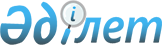 О внесении изменений в решение Кордайского районного маслихата от 24 декабря 2010 года № 34-4 "О районном бюджете на 2011-2013 годы"
					
			Утративший силу
			
			
		
					Решение Кордайского районного маслихата от 27 августа 2011 года № 40-2. Зарегистрировано Управлением юстиции Кордайского района Жамбылской области 06 сентября 2011 года за номером 6-5-127. Утратило силу в связи с истечением срока применения - (письмо Департамента юстиции Жамбылской области от 11 марта 2013 года № 2-2-17/388)      Сноска. Утратило силу в связи с истечением срока применения - (письмо Департамента юстиции Жамбылской области от 11.03.2013 № 2-2-17/388).

      Примечание РЦПИ:

      В тексте сохранена авторская орфография и пунктуация.

      В соответствии со статьей-109 Бюджетного кодекса Республики Казахстан от 4 декабря 2008 года, статьей -6 Закона Республики Казахстан «О местном государственном управлении и самоуправлении в Республике Казахстан» от 23 января 2001 года и на основании решения Жамбылского областного маслихата от 18 августа 2011 года № 38-2 «О внесении изменений в решение Жамбылского областного маслихата «Об областном бюджете на 2011-2013 годы» от 13 декабря 2010 года № 30-3 (зарегистрировано в Реестре государственной регистрации нормативных правовых актов за № 1793) районный маслихат РЕШИЛ:



      1. Внести в решение Кордайского районного маслихата от 24 декабря 2010 года № 34-4 «О районном бюджете на 2011-2013 годы» (зарегистрировано в Реестре государственной регистрации нормативных правовых актов за № 6-5-114, опубликовано 15 января 2011 года в районной газете «Қордай шамшырағы» – «Кордайский маяк» № 9-10) следующие изменения:



      в пункте 1:

      в подпункте 1):

      цифры «7584736» заменить цифрами «7543863»;

      цифры «1062311» заменить цифрами «1071792»;

      цифры «6369810» заменить цифрами «6319456»;

      в подпункте 2):

      цифрами цифры «7624218» заменить «7583345».



      Приложения 1 и 5 к указанному решению изложить в новой редакции согласно приложениям 1 и 2 к настоящему решению.



      2. Настоящее решение вступает в силу со дня государственной регистрации в органах юстиции и вводится в действие с 1 января 2011 года.

      

      Председатель сессии районного

      маслихата, секретарь маслихата             Т. Сугирбай 

Приложение 1

к решению Кордайского районного маслихата

от 27 августа 2011 года № 40-2Приложение 1

к решению Кордайского районного маслихата

от 24 декабря 2010 года № 34-4 Районный бюджет на 2011 год (тысяч тенге)

Приложение 2

к решению Кордайского районного маслихата

от 27 августа 2011 года № 40-2Приложение 5

к решению Кордайского районного маслихата

от 24 декабря 2010 года № 34-4 Перечень объема средств, выделенных из районного бюджета на 2011-2013 годы по программам в разрезе сельских округовтыс.тенгепродолжение таблицы:продолжение таблицы: 
					© 2012. РГП на ПХВ «Институт законодательства и правовой информации Республики Казахстан» Министерства юстиции Республики Казахстан
				КатегорияКатегорияКатегорияКатегорияСуммаКлассКлассКлассСуммаПодклассПодклассСуммаНаименованиеСумма123451. ДОХОДЫ7 543 8631НАЛОГОВЫЕ ПОСТУПЛЕНИЯ1 071 79201Подоходный налог132 9852Индивидуальный подоходный налог132 98503Социальный налог101 8241Социальный налог101 82404Налоги на собственность780 4651Налоги на имущество647 5943Земельный налог16 0304Налог на транспортные средства108 0425Единый земельный налог8 79905Внутренние налоги на товары, работы и услуги41 4212Акцизы21 7023Поступления за использование природных и других ресурсов5 0954Сборы за ведение предпринимательской и профессиональной деятельности12 1595Фиксированный налог2 46508Обязательные платежи, взимаемые за совершение юридически значимых действий и (или) выдачу документов уполномоченными на то государственными органами или должностными лицами15 0971Государственная пошлина15 0972НЕНАЛОГОВЫЕ ПОСТУПЛЕНИЯ104 58201Доходы от государственной собственности3311Поступления части чистого дохода государственных предприятий245Доходы от аренды имущества, находящегося в государственной собственности30704Штрафы, пеня, санкции, взыскания, налагаемые государственными учреждениями, финансируемыми из государственного бюджета, а также содержащимися и финансируемыми из бюджета (сметы расходов) Национального Банка Республики Казахстан52 9771Штрафы, пеня, санкции, взыскания, налагаемые государственными учреждениями, финансируемыми из государственного бюджета, а также содержащимися и финансируемыми из бюджета (сметы расходов) Национального Банка Республики Казахстан, за исключением поступлений от организаций нефтяного сектора52 97706Прочие неналоговые поступления51 2741Прочие неналоговые поступления51 2743ПОСТУПЛЕНИЯ ОТ ПРОДАЖИ ОСНОВНОГО КАПИТАЛА48 03301Продажа государственного имущества, закрепленного за государственными учреждениями331Продажа государственного имущества, закрепленного за государственными учреждениями3303Продажа земли и нематериальных активов48 0001Поступление от продажи земельных участков45 0002Плата за продажу права аренды на земельные участки3 0004ПОСТУПЛЕНИЯ ТРАНСФЕРТОВ6 319 45602Трансферты из вышестоящих органов государственного управления6 319 4562Трансферты из областного бюджета 6 319 456Функциональная группаАдминистратор бюджетных программПрограммаНаименованиеФункциональная группаАдминистратор бюджетных программПрограммаНаименованиеФункциональная группаАдминистратор бюджетных программПрограммаНаименованиеФункциональная группаАдминистратор бюджетных программПрограммаНаименованиеСумма, тыс.тенге111232. ЗАТРАТЫ7 583 34501Государственные услуги общего характера335 168112Аппарат маслихата района (города областного значения)14 936001Услуги по обеспечению деятельности маслихата района (города областного значения)14 936122Аппарат акима района (города областного значения)71 463001Услуги по обеспечению деятельности акима района (города областного значения)59 333002Создание информационных систем3 152003Капитальные расходы государственных органов8 978123Аппарат акима района в городе, города районного значения, поселка, аула (села), аульного (сельского) округа216 603001Услуги по обеспечению деятельности акима района в городе, города районного значения, поселка, аула (села), аульного (сельского) округа206 033022Капитальные расходы государственных органов10 570452Отдел финансов района (города областного значения)16 875001Услуги по реализации государственной политики в области исполнения бюджета района (города областного значения) и управления коммунальной собственностью района (города областного значения)16 875453Отдел экономики и бюджетного планирования района (города областного значения)15 291001Услуги по реализации государственной политики в области формирования и развития экономической политики, системы государственного планирования и управления района (города областного значения)14 941004Капитальные расходы государственных органов35002Оборона83122Аппарат акима района (города областного значения)83005Мероприятия в рамках исполнения всеобщей воинской обязанности8303Общественный порядок, безопасность, правовая, судебная, уголовно-исполнительная деятельность2 634458Отдел жилищно-коммунального хозяйства, пассажирского транспорта и автомобильных дорог района (города областного значения)2 634021Обеспечение безопасности дорожного движения в населенных пунктах2 63404Образование6 076 067471Отдел образования, физической культуры и спорта района (города областного значения)460 816003Обеспечение деятельности организаций дошкольного воспитания и обучения422 324025Увеличение размера доплаты за квалификационную категорию учителям школ и воспитателям дошкольных организаций образования38 492123Аппарат акима района в городе, города районного значения, поселка, аула (села), аульного (сельского) округа5 364005Организация бесплатного подвоза учащихся до школы и обратно в аульной (сельской) местности5 364471Отдел образования, физической культуры и спорта района (города областного значения)3 557 065004Общеобразовательное обучение3 404 865005Дополнительное образование для детей и юношества152 200471Отдел образования, физической культуры и спорта района (города областного значения)19 261007Организация профессионального обучения19 261466Отдел архитектуры, градостроительства и строительства района (города областного значения)1 890 126037Строительство и реконструкция объектов образования1 890 126471Отдел образования, физической культуры и спорта района (города областного значения)143 435008Информатизация системы образования в государственных учреждениях образования района (города областного значения)11 200009Приобретение и доставка учебников, учебно-методических комплексов для государственных учреждений образования района (города областного значения)31 825010Проведение школьных олимпиад, внешкольных мероприятий и конкурсов районного (городского) масштаба508016Капитальный, текущий ремонт объектов образования в рамках реализации стратегии региональной занятости и переподготовки кадров54 049020Ежемесячные выплаты денежных средств опекунам (попечителям) на содержание ребенка сироты (детей-сирот), и ребенка (детей), оставшегося без попечения родителей28 353023Обеспечение оборудованием, программным обеспечением детей-инвалидов, обучающихся на дому17 50006Социальная помощь и социальное обеспечение383468123Аппарат акима района в городе, города районного значения, поселка, аула (села), аульного (сельского) округа16 909003Оказание социальной помощи нуждающимся гражданам на дому16 909451Отдел занятости и социальных программ района (города областного значения)333 910002Программа занятости99 900004Оказание социальной помощи на приобретение топлива специалистам здравоохранения, образования, социального обеспечения, культуры и спорта в сельской местности в соответствии с законодательством Республики Казахстан28 260005Государственная адресная социальная помощь35 070006Жилищная помощь4 155007Социальная помощь отдельным категориям нуждающихся граждан по решениям местных представительных органов27 950010Материальное обеспечение детей-инвалидов, воспитывающихся и обучающихся на дому6 985015Территориальные центры социального обслуживания пенсионеров и инвалидов4 200016Государственные пособия на детей до 18 лет101 450017Обеспечение нуждающихся инвалидов обязательными гигиеническими средствами и предоставление услуг специалистами жестового языка, индивидуальными помощниками в соответствии с индивидуальной программой реабилитации инвалида9 464023Обеспечение деятельности центров занятости16 476451Отдел занятости и социальных программ района (города областного значения)32 649001Услуги по реализации государственной политики на местном уровне в области обеспечения занятости и реализации социальных программ для населения26 857011Оплата услуг по зачислению, выплате и доставке пособий и других социальных выплат1 592021Капитальные расходы государственных органов4 20007Жилищно-коммунальное хозяйство250 025466Отдел архитектуры, градостроительства и строительства района (города областного значения)14 791004Развитие и обустройство инженерно-коммуникационной инфраструктуры5 801018Развитие инженерно-коммуникационной инфраструктуры в рамках Программы занятости 20205 000019Строительство жилья3 990123Аппарат акима района в городе, города районного значения, поселка, аула (села), аульного (сельского) округа7 782014Организация водоснабжения населенных пунктов7 782458Отдел жилищно-коммунального хозяйства, пассажирского транспорта и автомобильных дорог района (города областного значения)42 534029Развитие системы водоснабжения42 534466Отдел архитектуры, градостроительства и строительства района (города областного значения)69 034006Развитие системы водоснабжения69 034123Аппарат акима района в городе, города районного значения, поселка, аула (села), аульного (сельского) округа101 442008Освещение улиц населенных пунктов24 133009Обеспечение санитарии населенных пунктов1 776010Содержание мест захоронений и погребение безродных344011Благоустройство и озеленение населенных пунктов75 189458Отдел жилищно-коммунального хозяйства, пассажирского транспорта и автомобильных дорог района (города областного значения)14 442018Благоустройство и озеленение населенных пунктов14 44208Культура, спорт, туризм и информационное пространство180 857455Отдел культуры и развития языков района (города областного значения)87 210003Поддержка культурно-досуговой работы87 210471Отдел образования, физической культуры и спорта района (города областного значения)3 862014Проведение спортивных соревнований на районном (города областного значения) уровне3 862455Отдел культуры и развития языков района (города областного значения)41 406006Функционирование районных (городских) библиотек40 261007Развитие государственного языка и других языков народа Казахстана1 145456Отдел внутренней политики района (города областного значения)13 648002Услуги по проведению государственной информационной политики через газеты и журналы12 148005Услуги по проведению государственной информационной политики через телерадиовещание1 500455Отдел культуры и развития языков района (города областного значения)5 377001Услуги по реализации государственной политики на местном уровне в области развития языков и культуры5 377456Отдел внутренней политики района (города областного значения)29 354001Услуги по реализации государственной политики на местном уровне в области информации, укрепления государственности и формирования социального оптимизма граждан5 096003Реализация региональных программ в сфере молодежной политики24 25810Сельское, водное, лесное, рыбное хозяйство, особо охраняемые природные территории, охрана окружающей среды и животного мира, земельные отношения146 598454Отдел предпринимательства и сельского хозяйства района (города областного значения)3 405099Реализация мер социальной поддержки специалистов социальной сферы сельских населенных пунктов за счет целевых трансфертов из республиканского бюджета3 405473Отдел ветеринарии района (города областного значения)28 927001Услуги по реализации государственной политики на местном уровне в сфере ветеринарии6 720003Капитальные расходы государственных органов4 100005Обеспечение функционирования скотомогильников (биотермических ям)11 552006Организация санитарного убоя больных животных1 605007Организация отлова и уничтожения бродячих собак и кошек1 834009Проведение ветеринарных мероприятий по энзоотическим болезням животных1 066010Проведение мероприятий по идентификации сельскохозяйственных животных2 050463Отдел земельных отношений района (города областного значения)12 748001Услуги по реализации государственной политики в области регулирования земельных отношений на территории района (города областного значения)8 638004Организация работ по зонированию земель4 110473Отдел ветеринарии района (города областного значения)101 518011Проведение противоэпизоотических мероприятий101 51811Промышленность, архитектурная, градостроительная и строительная деятельность10 280466Отдел архитектуры, градостроительства и строительства района (города областного значения)10 280001Услуги по реализации государственной политики в области строительства, улучшения архитектурного облика городов, районов и населенных пунктов области и обеспечению рационального и эффективного градостроительного освоения территории района (города областного значения)10 28012Транспорт и коммуникации116 257458Отдел жилищно-коммунального хозяйства, пассажирского транспорта и автомобильных дорог района (города областного значения)116 257023Обеспечение функционирования автомобильных дорог116 25713Прочие70 677451Отдел занятости и социальных программ района (города областного значения)18 723022Поддержка частного предпринимательства в рамках программы «Дорожная карта бизнеса - 2020»18 723452Отдел финансов района (города областного значения)8 018012Резерв местного исполнительного органа района (города областного значения)8 018454Отдел предпринимательства и сельского хозяйства района (города областного значения)17 665001Услуги по реализации государственной политики на местном уровне в области развития предпринимательства, промышленности и сельского хозяйства17 665458Отдел жилищно-коммунального хозяйства, пассажирского транспорта и автомобильных дорог района (города областного значения)8 250001Услуги по реализации государственной политики на местном уровне в области жилищно-коммунального хозяйства, пассажирского транспорта и автомобильных дорог8 250471Отдел образования, физической культуры и спорта района (города областного значения)18 021001Услуги по обеспечению деятельности отдела образования, физической культуры и спорта14 941018Капитальные расходы государственных органов3 08015Трансферты11 231452Отдел финансов района (города областного значения)11 231006Возврат неиспользованных (недоиспользованных) целевых трансфертов11 2313. ЧИСТОЕ БЮДЖЕТНОЕ КРЕДИТОВАНИЕ20 236Бюджетные кредиты21 36410Сельское, водное, лесное, рыбное хозяйство, особо охраняемые природные территории, охрана окружающей среды и животного мира, земельные отношения21 364454Отдел предпринимательства и сельского хозяйства района (города областного значения)21 364009Бюджетные кредиты для реализации мер социальной поддержки специалистов социальной сферы сельских населенных пунктов21 364КатегорияКлассКатегорияКлассКатегорияКлассНаименованиеСумма,тыс.тенгеПодклассПодклассПодклассПодклассСумма,тыс.тенге111235Погашение бюджетных кредитов1 12801Погашение бюджетных кредитов1 1281Погашение бюджетных кредитов, выданных из государственного бюджета1 128Функциональная группаАдминистратор бюджетных программПрограммаНаименованиеФункциональная группаАдминистратор бюджетных программПрограммаНаименованиеФункциональная группаАдминистратор бюджетных программПрограммаНаименованиеФункциональная группаАдминистратор бюджетных программПрограммаНаименованиеСумма, тыс.тенге111234. САЛЬДО ПО ОПЕРАЦИЯМ С ФИНАНСОВЫМИ АКТИВАМИ0Приобретение финансовых активов013Прочие0452Отдел финансов района (города областного значения)0014Формирование или увеличение уставного капитала юридических лиц0Поступления от продажи финансовых активов государства0Функциональная группа Администратор бюджетных программПрограмма НаименованиеФункциональная группа Администратор бюджетных программПрограмма НаименованиеФункциональная группа Администратор бюджетных программПрограмма НаименованиеФункциональная группа Администратор бюджетных программПрограмма НаименованиеСумма, тыс.тенге111235. ДЕФИЦИТ (ПРОФИЦИТ) БЮДЖЕТА- 59 7186. ФИНАНСИРОВАНИЕ ДЕФИЦИТА (ИСПОЛЬЗОВАНИЕ ПРОФИЦИТА) БЮДЖЕТА59 718КатегорияКлассКатегорияКлассКатегорияКлассНаименование Сумма, тыс.тенгеПодкласс Подкласс Подкласс Подкласс Сумма, тыс.тенге111237Поступления займов21 36401Внутренние государственные займы21 3642Договоры займа21 364Функциональная группа Администратор бюджетных программПрограмма НаименованиеФункциональная группа Администратор бюджетных программПрограмма НаименованиеФункциональная группа Администратор бюджетных программПрограмма НаименованиеФункциональная группа Администратор бюджетных программПрограмма НаименованиеСумма, тыс.тенге1112316Погашение займов1 128452Отдел финансов района (города областного значения)1 128008Погашение долга местного исполнительного органа перед вышестоящим бюджетом1 12808Используемые остатки бюджетных средств39 482Наименование аппарата акима района в городе, города районного значения, поселка, аула (села), аульного (сельского) округаНаименование программНаименование программНаименование программНаименование программНаименование программНаименование программНаименование программНаименование программНаименование программНаименование программНаименование программНаименование программНаименование аппарата акима района в городе, города районного значения, поселка, аула (села), аульного (сельского) округа001 «Услуги по обеспечению деятельности акима района в городе, города районного значения, поселка, аула (села), аульного (сельского округа)»001 «Услуги по обеспечению деятельности акима района в городе, города районного значения, поселка, аула (села), аульного (сельского округа)»001 «Услуги по обеспечению деятельности акима района в городе, города районного значения, поселка, аула (села), аульного (сельского округа)»022 «Капитальные расходы государственных органов»022 «Капитальные расходы государственных органов»022 «Капитальные расходы государственных органов»003 «Оказание социальной помощи нуждающимся гражданам на дому»003 «Оказание социальной помощи нуждающимся гражданам на дому»003 «Оказание социальной помощи нуждающимся гражданам на дому»014 «Организация водоснабжения населенных пунктов»014 «Организация водоснабжения населенных пунктов»014 «Организация водоснабжения населенных пунктов»Наименование аппарата акима района в городе, города районного значения, поселка, аула (села), аульного (сельского) округа2011год2012 год2013 год2011год2012 год2013 год2011год2012 год2013 год2011год2012 год2013 годАппарат Алгинского сельского округа647370957114Аппарат Аухаттинского сельского округа135431295913380130214571458Аппарат Беткайнарского сельского округа980995969262130Аппарат Жамбылского сельского округа1141711421117772946Аппарат Какпатасского сельского округа840589859124864518559559Аппарат Каракемерского сельского округа915110226104696167027141005172172Аппарат Карасайского сельского округа1078711887118681470630720732Аппарат Карасусского сельского округа820387529050Аппарат Касыкского сельского округа886694169541130248280280Аппарат Кененского сельского округа829689009030426683683Аппарат Кордайского сельского округа2237820205206285503515159005950178715961707Аппарат Масанчинского сельского округа144001291313373254528902914Аппарат Ногайбайского сельского округа741284158399204231231Аппарат Отарского сельского округа150961494715174123599670670144814481448Аппарат Сарыбулакского сельского округа139301327013781210234239Аппарат Сортобинского сельского округа137021485315186396144734473Аппарат Степновского сельского округа8257898710166499559559596638683Аппарат Сулуторского сельского округа8257887590221470Аппарат Улкен-Сулуторского сельского округа765192469345880Всего:2060332109482156891057000169091935819462778238544010Наименование аппарата акима района в городе, города районного значения, поселка, аула (села), аульного (сельского) округаНаименование программНаименование программНаименование программНаименование программНаименование программНаименование программНаименование программНаименование программНаименование программНаименование программНаименование программНаименование программНаименование аппарата акима района в городе, города районного значения, поселка, аула (села), аульного (сельского) округа008 «Освещение улиц населенных пунктов»008 «Освещение улиц населенных пунктов»008 «Освещение улиц населенных пунктов»009 «Обеспечение санитарии населенных пунктов»009 «Обеспечение санитарии населенных пунктов»009 «Обеспечение санитарии населенных пунктов»010 «Содержание мест захоронений и погребение безродных»010 «Содержание мест захоронений и погребение безродных»010 «Содержание мест захоронений и погребение безродных»011 «Благоустройство и озеленение населенных пунктов»011 «Благоустройство и озеленение населенных пунктов»011 «Благоустройство и озеленение населенных пунктов»Наименование аппарата акима района в городе, города районного значения, поселка, аула (села), аульного (сельского) округа2011год2012 год2013 год2011год2012 год2013 год2011год2012 год2013 год2011год2012 год2013 годАппарат Алгинского сельского округа95101108308329329Аппарат Аухаттинского сельского округа27529531596103110663670670Аппарат Беткайнарского сельского округа96103110635483483Аппарат Жамбылского сельского округа48102107404483483Аппарат Какпатасского сельского округа4095102923920920Аппарат Каракемерского сельского округа9312396396658585856944944Аппарат Карасайского сельского округа97103105335393393Аппарат Карасусского сельского округа95102109690616616Аппарат Касыкского сельского округа14651605160595102102128911581158Аппарат Кененского сельского округа506456456909197385387387Аппарат Кордайского сельского округа925285788999350800700344368344612598340884182Аппарат Масанчинского сельского округа431041111598590590Аппарат Ногайбайского сельского округа98106113311336336Аппарат Отарского сельского округа965103511067010311096410061006Аппарат Сарыбулакского сельского округа65101108936967967Аппарат Сортобинского сельского округа19941994199445971041073680680Аппарат Степновского сельского округа96101101866690690Аппарат Сулуторского сельского округа500096105113837920920Аппарат Улкен-Сулуторского сельского округа36456660596103110857970970Всего:241331992515476177626072605344368344751899595096724Наименование аппарата акима района в городе, города районного значения, поселка, аула (села), аульного (сельского) округаНаименование программНаименование программНаименование программНаименование аппарата акима района в городе, города районного значения, поселка, аула (села), аульного (сельского) округа005 «Организация бесплатного подвоза учащихся до школы и обратно в аульной (сельской местности)»005 «Организация бесплатного подвоза учащихся до школы и обратно в аульной (сельской местности)»005 «Организация бесплатного подвоза учащихся до школы и обратно в аульной (сельской местности)»Наименование аппарата акима района в городе, города районного значения, поселка, аула (села), аульного (сельского) округа2011год2012 год2013 годАппарат Алгинского сельского округаАппарат Аухаттинского сельского округа1118925946Аппарат Беткайнарского сельского округаАппарат Жамбылского сельского округаАппарат Какпатасского сельского округа609628648Аппарат Каракемерского сельского округа241383383Аппарат Карасайского сельского округаАппарат Карасусского сельского округаАппарат Касыкского сельского округа114511451145Аппарат Кененского сельского округаАппарат Кордайского сельского округаАппарат Масанчинского сельского округаАппарат Ногайбайского сельского округа382768821Аппарат Отарского сельского округа152516241740Аппарат Сарыбулакского сельского округаАппарат Сортобинского сельского округаАппарат Степновского сельского округа344368394Аппарат Сулуторского сельского округаАппарат Улкен-Сулуторского сельского округаВсего:536458416077